CALENDARIO SEMANAL DE LA FACULTAD DE CIENCIAS POLÍTICAS Y SOCIALESSemana del 13 al 19 de Marzo de 2017ATENCIÓN LUNES 20 DE MARZO DE 2017 ÚLTIMA FECHA PARA PRESENTACIÓN EN EL PROGRAMA LA CÁTEDRA INVESTIGA 2017 - 2018.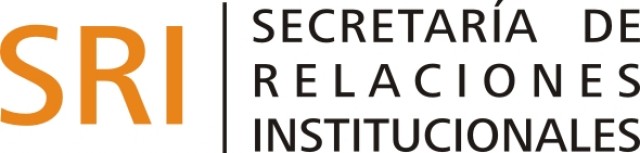 HorarioHorarioActividadlunes1313Mesas de Exámenes13martes14Finalización de pases con equivalencias14Mesas de Exámenes14miércoles1515Mesas de Exámenes15jueves1616Mesas de Exámenes16viernesAmbientación Ingresantes 20171717Mesas de Exámenes17sábado181818